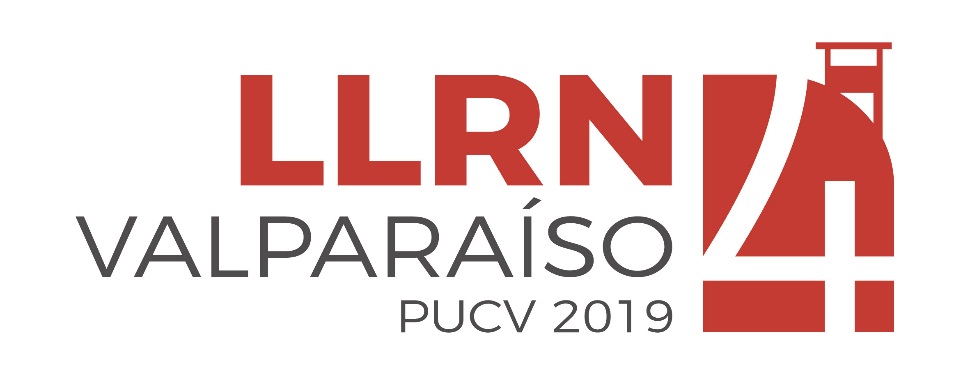 Date:Name and Title of SpeakerInstitutionE-Mail Address Title of your paperAbstractAbstract